20 year female  K/C/OBartholin cyst since 1 yrChief C/O1)Bartholin cyst(left side of vagina) since 1yr.
-Recurrent swelling after allopathic treatment.
-painful,pain is so severe that can not walk,or sit or sleep properly .
AGG-BEFORE MENSE
AMELI-REST

2)Black spots on back of the shoulder  joints since 3 yrs.
-AGG-HEAT
AMELI-COLD


O/E
1)P/A-NAD
2)P/V-SOFT ,PINKISH SWELLING ON LEFT OPENING OF VAGINA EXTEND UPTO LABIA MINORA .
       -PAIN ,TENDERNESS ON TOUCH.Past HOMalariaFamily HOFather-DMPhysical GeneralsDiet-mix
Appetite-Normal
Desire-sour,EGG
Aversion-sweet.milk
Tongue-pale,clear
Thirst-Thirstlessness,SQLI
Bowel-clear
Bladder-N
Perspiration-profuse from whole body.
Sleep-complete,likes to lying on right side.
Female-
MENSE-Regular,remains for 6 days.pain on lower abdomen.


MindOccupation-student
Childhood-good,anger comes easily,obstinate,irritable,good in  study.
NOW-
Active,shy nature
Anger comes easily, obstinate mostly at home.
sad fear of separation from her boyfriend.
Emotional about her love affairs.
likes friend circle more than her family .(after staying on hostel)
happy when fulfill her wish.
weeping disposition.
likes consolation.
expressive.
previously very religious ,after not fulfilled her wish she does not like to worship .
gets revengeful  thought during anger  but vanish after calm down.
Intolerance of lie.
reaction on criticism -angry
 

ThermalTowards HOT.MIASM Sycotic Repertorisation Sheet :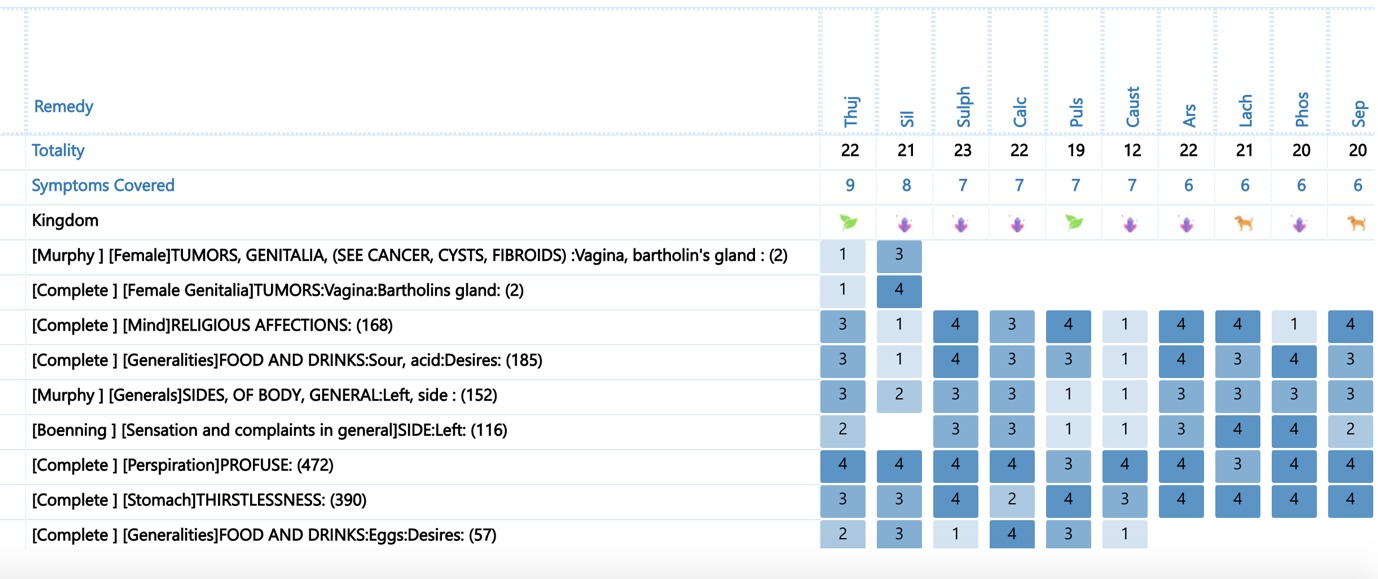 Remedy :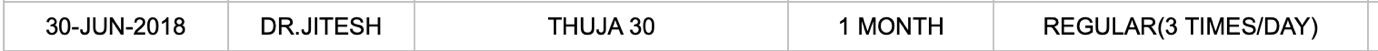 Rx  THUJA 30CTDS FOR 1 MONTH REASON :it covers the complete totality of the case Materia Medica -Thuja –  Predominately Left sided Remedy ,Sycotic growth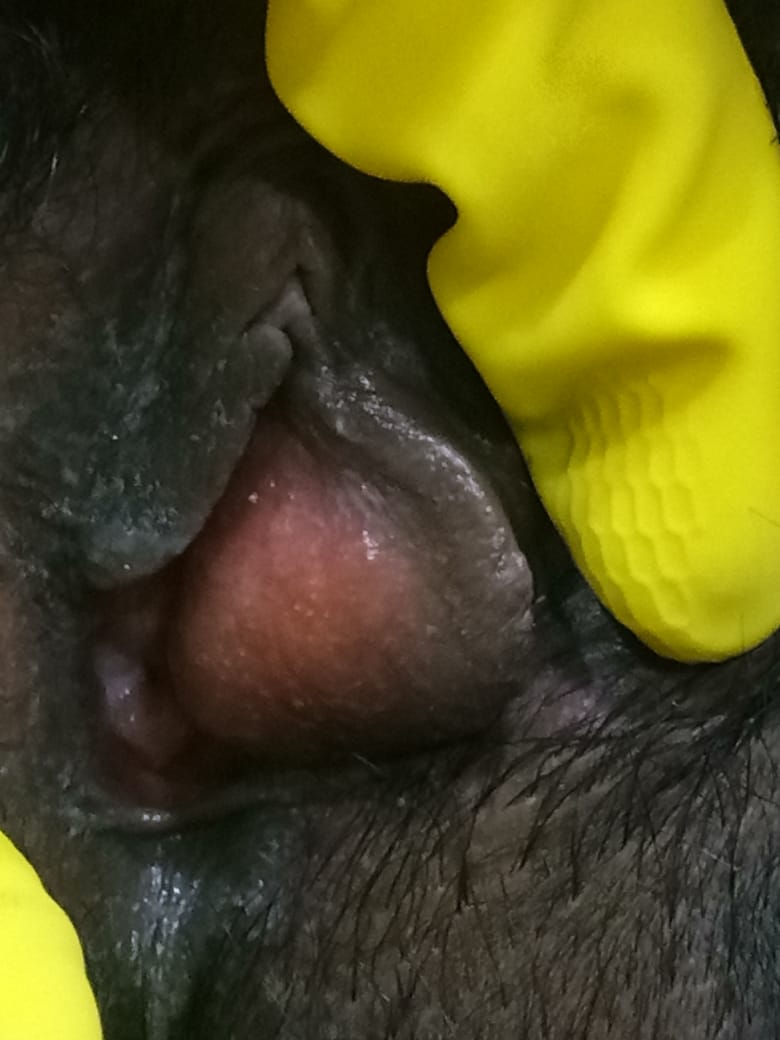 BEFORE TREATMENT 
FOLLOW UP : AFTER 1 MONTH 1/08/2018-Much better,improvement. 99 % NO More Cyst 
            walking properly.
              -black discoloration on back side reduce 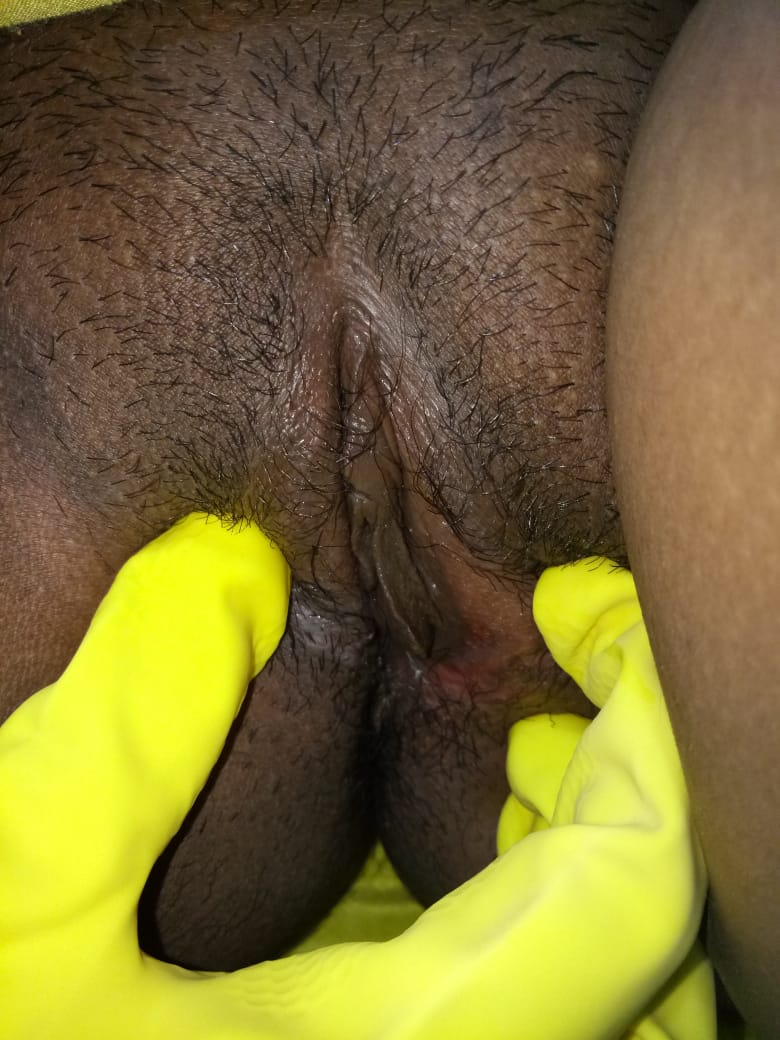 AFTER TREATMENT 